Kryžiažodis Saugaus interneto dienai  ,,INTERNETAS“Raktinis žodis: INTERNETASKlausimai:Skaičiavimo mašina neturinti intelekto. Internetinis ryšys kitaip.Sukaupta informacija kompiuteryje. Prietaisas, kurio pagalba matome vaizdą. Vieta, kur matome reikiamą internetinę informaciją, medžiagą. Kompiuterio giminaitė.Gaudo katinai, bet tinka ir prie kompiuterio.Tinklapis arba ..... . Tai, ką matome kompiuterio ekrane. 10.Saugaus interneto mėnuo.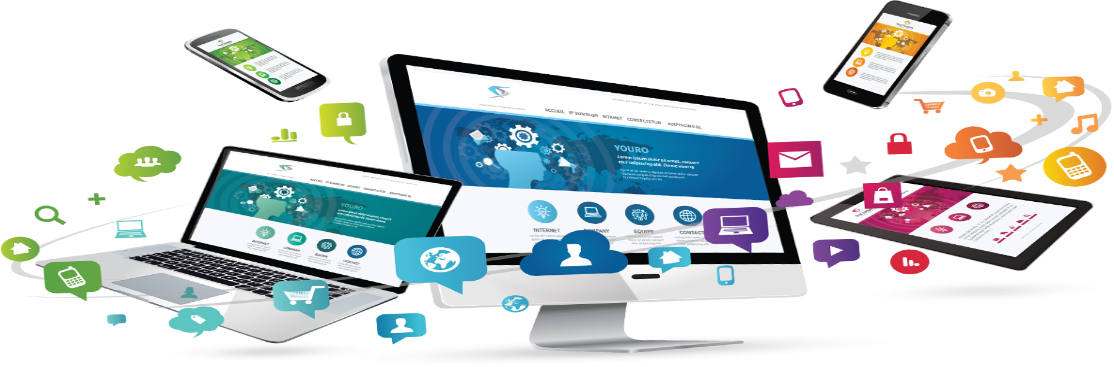 1.KOMPIUTERIS2.TINKLAS3.ATMINTIS4.KAMERA5.EKRANAS6.PLANŠETĖ7.PELĖ8.SVETAINĖ9.VAIZDAS10.VASARIS